SAMPLE Meeting Minutes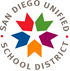 San Diego Unified School District(NAME) SchoolSSC Meeting(DATE)(Prepopulate based on the roster include office held by each person. Add rows or remove and change labels as needed. You may not need each section every month. This is based on the agenda. )MEMBERS PRESENT:		Quorum (Yes/No)Meeting Adjourned at (TIME)Minutes recorded by NAME, ROLE	NamePrincipal (ex officio)       NameRole/Office (Term Year)	NameClassroom Teacher (Term Year)      NameRole/Office (Term Year)	NameClassroom Teacher (Term Year)      NameRole/Office (Term Year)	NameClassroom Teacher (Term Year)      NameRole/Office (Term Year)	NameClassroom Teacher (Term Year)      NameRole/Office (Term Year)     NameClassroom Teacher (Term Year)      NameRole/Office (Term Year)     NameOther–school personnel (Term Year)      NameRole/Office (Term Year)Guest Name:  Guest Name:  Guest Name:  Guest Name:  Goal 1: Safe, Collaborative Inclusive CultureGoal 2: ELAGoal 3: MathematicsGoals 4: English LearnersGoal 5: Supporting Students With DisabilitiesGoal 6: Supporting Black YouthGoal 7: Family EngagementGoals 8: Graduation/Promotion RateItemDescription/ActionsMeeting SummaryCall to Order(Name): SSC ChairMeeting was called to order at (Time)Public CommentOpenSSC BusinessApproval of MinutesEXAMPLES: vacant positions, safety procedure, sharing parent meeting info, etc. Action: (Name), (Role) (Include the member who motioned the vote, the person who seconded the vote, and the tally of votes) Data/SPSASite DataDistrict DataQuarterly Data Informational:  (Name), (Role)(Be sure to link the data to an SPSA goal.)(Link Reports)(Link Reports)BudgetModifications to SPSA/Funding (Transfers) Action/Informational: Jane Doe, Representative Budget moves within one resource. Expenses can move between resources, allowability and rules still apply.Be sure to record transfer information FROM: and TO: with resource-account-Program/Class/Extended; the amount or UP TO amount; and provide justification or WHY the budget/expenses are being moved such as committee recommendations based on data analysis.You can link the budget transfer presentationIf using the transfer form, please include this in the minutes and refer to (a) to record transfer.DAC and ELACDAC ReportELAC ReportInformational:  (Name), DAC RepresentativeInformational:  (Name), ELAC ChairpersonDAC:     DELAC: 